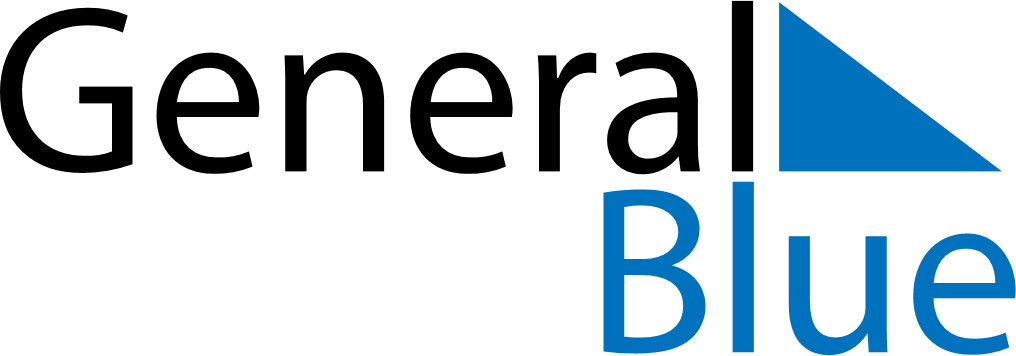 July 2024July 2024July 2024July 2024July 2024July 2024Haellevik, Blekinge, SwedenHaellevik, Blekinge, SwedenHaellevik, Blekinge, SwedenHaellevik, Blekinge, SwedenHaellevik, Blekinge, SwedenHaellevik, Blekinge, SwedenSunday Monday Tuesday Wednesday Thursday Friday Saturday 1 2 3 4 5 6 Sunrise: 4:19 AM Sunset: 9:50 PM Daylight: 17 hours and 30 minutes. Sunrise: 4:20 AM Sunset: 9:49 PM Daylight: 17 hours and 29 minutes. Sunrise: 4:21 AM Sunset: 9:49 PM Daylight: 17 hours and 27 minutes. Sunrise: 4:22 AM Sunset: 9:48 PM Daylight: 17 hours and 26 minutes. Sunrise: 4:23 AM Sunset: 9:48 PM Daylight: 17 hours and 24 minutes. Sunrise: 4:24 AM Sunset: 9:47 PM Daylight: 17 hours and 22 minutes. 7 8 9 10 11 12 13 Sunrise: 4:25 AM Sunset: 9:46 PM Daylight: 17 hours and 20 minutes. Sunrise: 4:26 AM Sunset: 9:45 PM Daylight: 17 hours and 18 minutes. Sunrise: 4:28 AM Sunset: 9:44 PM Daylight: 17 hours and 16 minutes. Sunrise: 4:29 AM Sunset: 9:43 PM Daylight: 17 hours and 14 minutes. Sunrise: 4:30 AM Sunset: 9:42 PM Daylight: 17 hours and 12 minutes. Sunrise: 4:32 AM Sunset: 9:41 PM Daylight: 17 hours and 9 minutes. Sunrise: 4:33 AM Sunset: 9:40 PM Daylight: 17 hours and 7 minutes. 14 15 16 17 18 19 20 Sunrise: 4:34 AM Sunset: 9:39 PM Daylight: 17 hours and 4 minutes. Sunrise: 4:36 AM Sunset: 9:38 PM Daylight: 17 hours and 1 minute. Sunrise: 4:37 AM Sunset: 9:36 PM Daylight: 16 hours and 58 minutes. Sunrise: 4:39 AM Sunset: 9:35 PM Daylight: 16 hours and 55 minutes. Sunrise: 4:41 AM Sunset: 9:33 PM Daylight: 16 hours and 52 minutes. Sunrise: 4:42 AM Sunset: 9:32 PM Daylight: 16 hours and 49 minutes. Sunrise: 4:44 AM Sunset: 9:30 PM Daylight: 16 hours and 46 minutes. 21 22 23 24 25 26 27 Sunrise: 4:45 AM Sunset: 9:29 PM Daylight: 16 hours and 43 minutes. Sunrise: 4:47 AM Sunset: 9:27 PM Daylight: 16 hours and 40 minutes. Sunrise: 4:49 AM Sunset: 9:26 PM Daylight: 16 hours and 36 minutes. Sunrise: 4:51 AM Sunset: 9:24 PM Daylight: 16 hours and 33 minutes. Sunrise: 4:52 AM Sunset: 9:22 PM Daylight: 16 hours and 29 minutes. Sunrise: 4:54 AM Sunset: 9:20 PM Daylight: 16 hours and 26 minutes. Sunrise: 4:56 AM Sunset: 9:19 PM Daylight: 16 hours and 22 minutes. 28 29 30 31 Sunrise: 4:58 AM Sunset: 9:17 PM Daylight: 16 hours and 19 minutes. Sunrise: 4:59 AM Sunset: 9:15 PM Daylight: 16 hours and 15 minutes. Sunrise: 5:01 AM Sunset: 9:13 PM Daylight: 16 hours and 11 minutes. Sunrise: 5:03 AM Sunset: 9:11 PM Daylight: 16 hours and 7 minutes. 